 Dąbrowa Górnicza, 	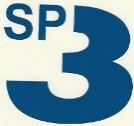 OświadczenieOświadczam, że brak jest przeciwwskazań zdrowotnych do przystąpienia mojego syna/córki		 kandydata do klasy czwartej sportowej o profilu		 do prób sprawności fizycznej przeprowadzanych przez trenerów Zespołu Szkół Sportowych im. Polskich Olimpijczyków w Dąbrowie Górniczej w dniu 	_________________________________ /podpis rodzica/prawnego opiekunaWyrażam zgodę na przyjęcie mojego syna/córki 	………………….....do klasy czwartej Szkoły Podstawowej nr 3 im. Mikołaja Kopernika w Dąbrowie Górniczej o profilu	Oświadczam, że mój syn/córka posiada bardzo dobry stan zdrowia uprawniający do kontynuowania nauki w szkole sportowej i czynnego uprawiania sportu potwierdzony orzeczeniem lekarskim wydanym przez lekarza podstawowej opieki zdrowotnej. Jednocześnie przyjmuję do wiadomości, że w przypadku braku zgody lekarza medycyny sportu na uprawianie przez moje dziecko danej dyscypliny sportowej zostanie ono czasowo zawieszone w zajęciach sportowych do czasu uzyskania pozytywnej opinii lekarza sportowego._________________________________ /podpis ojca/prawnego opiekuna/               _________________________________ /podpis matki/prawnego opiekuna/Na podstawie § 11 Rozporządzenia Ministra Edukacji Narodowej z dnia 27 marca 2017 r.             w sprawie oddziałów i szkół sportowych oraz oddziałów i szkół mistrzostwa sportowego  (Dz. U. z 2017 r., poz. 671) informuje się, że w uzasadnionych przypadkach uczniowie klasy  i szkoły sportowej, którzy ze względu na kontuzję lub inną czasową niezdolność do uprawiania sportu nie biorą udziału w zajęciach sportowych, uczęszczają na pozostałe zajęcia dydaktyczne prowadzone w danym oddziale._________________________________ /podpis rodzica/prawnego opiekuna